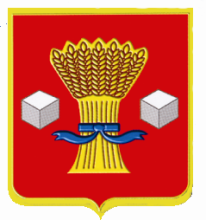                                        АдминистрацияСветлоярского муниципального района Волгоградской областиПОСТАНОВЛЕНИЕОт  23.12.2020        № 2304О внесении изменений в положения об отделе образования, опеки и попечи-тельства администрации Светлоярского муниципального района Волгоградской области,утвержденного постановлением администрацииСветлоярского муниципального района Волгоградской области от 13.04.2017 № 792   В связи с приведением в соответствие с нормами действующего законодательства Постановления администрации Светлоярского муниципального района Волгоградской области от 13.042017 г. № 792 «Об утверждении положения об отделе образования, опеки и попечительства администрации Светлоярского муниципального района Волгоградской области», руководствуясь Уставом Светлоярского муниципального района Волгоградской области,п о с т а н о в л я ю:Внести в  положения об отделе образования, опеки и попечительства администрации Светлоярского муниципального района Волгоградской области, утвержденного постановлением администрации Светлоярского муниципального района Волгоградской области от 13.04.2017 № 792    следующие изменения:Пункт 4.62. раздела 4 изложить в следующей редакции:«4.62 Отдел:- организует выявление детей-сирот и детей, оставшихся без попечения родителей, несовершеннолетних, не имеющих надлежащих условий для воспитания в семье, а также совершеннолетних лиц, признанных судом недееспособными вследствие психического расстройства, ограниченных судом в дееспособности вследствие злоупотребления спиртными напитками или наркотическими средствами, и лиц, которые по состоянию здоровья не способны самостоятельно осуществлять и защищать свои права и исполнять свои обязанности;- устанавливает опеку или попечительство над детьми-сиротами, несовершеннолетними, оставшимися без попечения родителей, над лицами, признанными судом недееспособными вследствие психического расстройства, а также над лицами, ограниченными судом в дееспособности вследствие злоупотребления спиртными напитками или наркотическими средствами;- назначает опекунов и попечителей;- назначает управляющего над имуществом граждан в случаях, предусмотренных статьями 38 и 43 Гражданского кодекса Российской Федерации;- освобождает и отстраняет опекунов и попечителей от выполнения возложенных на них обязанностей;- заключает с приемными родителями договоры о передаче ребенка (детей) на воспитание в приемную семью;- принимает решение о помещении ребенка, оставшегося без попечения родителей, в образовательную организацию, медицинскую организацию, организацию, оказывающую социальные услуги, на полное государственное обеспечение; - принимает меры по защите жилищных прав детей-сирот и детей, оставшихся без попечения родителей, и лиц, признанных судом недееспособными вследствие психического расстройства;- уведомляет письменно (под расписку либо посредством регистрируемого почтового отправления с уведомлением о вручении) законных представителей детей-сирот, детей, оставшихся без попечения родителей, и лиц из числа детей-сирот и детей, оставшихся без попечения родителей, об их праве на обеспечение по месту жительства жилыми помещениями и разъясняют порядок его осуществления; - дает разрешение на совершение сделок по отчуждению, в том числе обмену, дарению имущества лиц, находящихся под опекой (попечительством), и несовершеннолетних, сдаче его внаем (в аренду), в безвозмездное пользование или в залог, сделок, влекущих отказ от принадлежащих подопечным и несовершеннолетним прав, раздел их имущества, выдел из него долей, а также любых других сделок, влекущих уменьшение имущества подопечных и несовершеннолетних;- принимает решение об объявлении несовершеннолетнего полностью дееспособным в порядке эмансипации;- предъявляет в судах иски, связанные с защитой прав и законных интересов лиц, находящихся под опекой (попечительством), и несовершеннолетних, а также о признании граждан ограниченно дееспособными, недееспособными;- решает вопросы присвоения или изменения фамилии, имени несовершеннолетних в случаях, предусмотренных законодательством;- решает вопросы содержания лиц, находящихся под опекой (попечительством), ухода за ними, их лечения, защиты их интересов и прав;- готовят материалы о назначении выплаты денежных средств на содержание лиц, находящихся под опекой (попечительством), в порядке и размере, установленных законодательством Волгоградской области;- осуществляет подбор, учет и подготовку в порядке, определяемом Правительством Российской Федерации, граждан, выразивших желание стать опекунами или попечителями либо принять детей, оставшихся без попечения родителей, в семью на воспитание в иных установленных семейным законодательством формах;- обеспечивает временное устройство нуждающихся в опеке или попечительстве несовершеннолетних и дееспособных совершеннолетних лиц, которые временно по состоянию здоровья не способны самостоятельно осуществлять и защищать свои права и исполнять свои обязанности, обеспечивает сохранность их имущества;- ведет учет лиц, в отношении которых установлена опека или попечительство, в соответствии с компетенцией, определенной пунктом 2 статьи 3 Закона Волгоградской области от 15.11.2007 № 1558-ОД «Об органах опеки и попечительства»;- осуществляет контроль за условиями содержания, воспитания и образования детей, оставшихся без попечения родителей и переданных на воспитание в семью (независимо от формы семейного воспитания);- осуществляет в установленном законом порядке защиту личных и имущественных прав и интересов лиц, находящихся под опекой (попечительством), в случаях ненадлежащего использования опекуном или попечителем своих обязанностей, в том числе использования им опеки и попечительства в корыстных целях, а также оставления лиц, находящихся под опекой (попечительством), без надзора и необходимой помощи; - ведение учета опекунов, попечителей в Единой государственной информационной системе социального обеспечения.- участвует в судебных заседаниях по делам лиц, находящихся под опекой (попечительством), и несовершеннолетних в случаях, предусмотренных законодательством;- привлекает общественность к работе органов опеки и попечительства;- рассматривает предложения, заявления и жалобы граждан по вопросам опеки и попечительства и принимают по ним необходимые меры; - организует подготовку лиц, желающих принять на воспитание в свою семью ребенка, оставшегося без попечения родителей, осуществляемую в целях психолого-педагогической и правовой подготовки этих лиц по программе и в порядке, которые утверждаются органом исполнительной власти Волгоградской области, уполномоченным в сфере образования;- осуществляет иные полномочия по опеке и попечительству согласно действующему законодательству;- выявляет детей, которые вследствие смерти родителей, лишения родителей родительских прав, болезни родителей или по другим причинам остались без родительского попечения, ведет их учет, осуществляет их временное устройство;- представляет в орган исполнительной власти Волгоградской области, уполномоченный в сфере образования, являющийся региональным оператором государственного банка данных о детях, оставшихся без попечения родителей, сведения о каждом ребенке, оставшемся без попечения родителей и не устроенном на воспитание в семью по месту его фактического нахождения, в срок, установленный статьей 122 Семейного кодекса Российской Федерации;- осуществляет подготовку документов и устройство детей-сирот, детей, оставшихся без попечения родителей, и несовершеннолетних, не имеющих надлежащих условий воспитания в семье, под опеку или попечительство, в семью патронатного воспитателя, в приемную семью, на усыновление (удочерение), а при отсутствии такой возможности обеспечивают их устройство в образовательные организации, медицинские организации, организации, оказывающие социальные услуги, в которые помещаются под надзор дети-сироты и дети, оставшиеся без попечения родителей;- осуществляет подбор и учет лиц - граждан Российской Федерации, способных к выполнению обязанностей усыновителя, готовят документы, необходимые для усыновления (удочерения), ведут учет детей, в отношении которых произведено усыновление (удочерение);- осуществляет подбор и учет лиц, способных к выполнению обязанностей патронатных воспитателей, приемных родителей, дает заключение о возможности быть патронатными воспитателями, приемными родителями, готовят проект договора о создании приемной семьи;- дает заключение о возможности раздельного проживания опекуна или попечителя и лиц, находящихся под опекой (попечительством);- принимает решение об объявлении несовершеннолетнего полностью дееспособным в порядке эмансипации с согласия обоих родителей, усыновителей или попечителя;- участвует в судебных заседаниях при рассмотрении дел, связанных с содержанием, воспитанием и образованием детей, нуждающихся в государственной помощи, и в других случаях, предусмотренных законодательством;- проводит обследование условий жизни ребенка, лица, желающего взять его на воспитание;- представляет в суд заключения по спорам, связанным с содержанием, воспитанием, образованием детей;- разрешает спорные вопросы о воспитании детей между родителями и другими родственниками;- участвует в исполнении решений судов о передаче или отобрании детей;- осуществляет охрану интересов не родившегося наследника при разделе наследственного имущества;- готовит документы для регистрации брака лиц, не достигших совершеннолетия;- проводит отбор образовательных организаций, медицинских организаций, организаций, оказывающих социальные услуги, или иных организаций, в том числе организаций для детей-сирот и детей, оставшихся без попечения родителей, для осуществления полномочий органов опеки и попечительства по выявлению лиц, нуждающихся в установлении над ними опеки или попечительства, а также по подбору и подготовке граждан, выразивших желание стать опекунами или попечителями либо принять детей, оставшихся без попечения родителей, в семью на воспитание в иных установленных семейным законодательством формах;- заключает договоры с образовательными организациями, медицинскими организациями, организациями, оказывающими социальные услуги, или иными организациями, в том числе организациями для детей-сирот и детей, оставшихся без попечения родителей, на осуществление ими полномочий органов опеки и попечительства по выявлению лиц, нуждающихся в установлении над ними опеки или попечительства, а также по подбору и подготовке граждан, выразивших желание стать опекунами или попечителями либо принять детей, оставшихся без попечения родителей, в семью на воспитание в иных установленных семейным законодательством формах;- организует и осуществляет контроль за деятельностью образовательных организаций, медицинских организаций, организаций, оказывающих социальные услуги, или иных организаций, в том числе организаций для детей-сирот и детей, оставшихся без попечения родителей, по осуществлению ими полномочий органов опеки и попечительства по выявлению лиц, нуждающихся в установлении над ними опеки или попечительства, а также по подбору и подготовке граждан, выразивших желание стать опекунами или попечителями либо принять детей, оставшихся без попечения родителей, в семью на воспитание в иных установленных семейным законодательством формах; - оказывает медико-социальную помощь лицам, признанным судом недееспособными вследствие психического расстройства, до установления опеки; - осуществляет устройство лиц, признанных судом недееспособными вследствие психического расстройства, в медицинские организации, оказывающие психиатрическую помощь в стационарных условиях, или стационарные организации социального обслуживания, предназначенные для лиц, страдающих психическими расстройствами, либо под опеку граждан;- участвует в судах в рассмотрении дел о признании лица недееспособным или ограниченно дееспособным, о признании гражданина дееспособным, об отмене ограничения дееспособности, о признании брака недействительным в интересах лица, признанного судом недееспособным, и других дел по защите прав и охраняемых законом интересов подопечных;- участвует в выявлении детей, оставшихся без попечения родителей, и информируют органы опеки и попечительства о детях, оставшихся без попечения родителей, в установленные законодательством сроки;- выполняет иные полномочия по опеке и попечительству согласно законодательству; - выявляет и ведет учет совершеннолетних дееспособных граждан, которые по состоянию здоровья не способны самостоятельно осуществлять и защищать свои права и исполнять свои обязанности; - устанавливает патронаж над совершеннолетними дееспособными гражданами, которые по состоянию здоровья не способны самостоятельно осуществлять и защищать свои права и исполнять свои обязанности; - осуществляет подбор и назначение помощников совершеннолетним дееспособным гражданам, которые по состоянию здоровья не способны самостоятельно осуществлять и защищать свои права и исполнять свои обязанности;- осуществляет контроль за исполнением обязанностей помощником совершеннолетнего дееспособного гражданина, который по состоянию здоровья не способен самостоятельно осуществлять и защищать свои права и исполнять свои обязанности, и извещают гражданина, находящегося под патронажем, о нарушениях, допущенных его помощником, являющихся основанием для расторжения заключенного между ними договора;- выполняет иные полномочия по опеке и попечительству согласно законодательству.».Данное постановление считать неотъемлемой частью постановления администрации Светлоярского муниципального района Волгоградской области от 13.04.2017 № 792 «Об утверждении положения об отделе образования, опеки и попечительства администрации Светлоярского муниципального района».Общему отделу администрации Светлоярского муниципального  района Волгоградской области (Иванова Н.В.) разместить данное постановление на официальном сайте  Светлоярского муниципального  района Волгоградской области в сети Интернет. Контроль исполнения настоящего постановления возложить на заместителя главы Светлоярского муниципального района Волгоградской области Ряскину Т. А.Глава муниципального района	         		           	                Т.В.Распутина Т.А. Нефёдова